1.- Si un día son 24 horas. ¿Cuántas horas son estas fracciones del día? 1    =	        B)   1    =                C)    1    =	            D)   2    = 2                          3                               4                             42.- El emperador romano Tiberio nació el de 42 a. C. – 16 de marzo del 37 d. C. ¿Cuántos años vivió? 3.- Nerea empieza una escalada a una montaña el día 8 de abril a las 11 horas y 22 minutos y llega a la cima después de 4 días 15 horas y 36 minutos. ¿Qué día hora y minutos lo logrará su objetivo?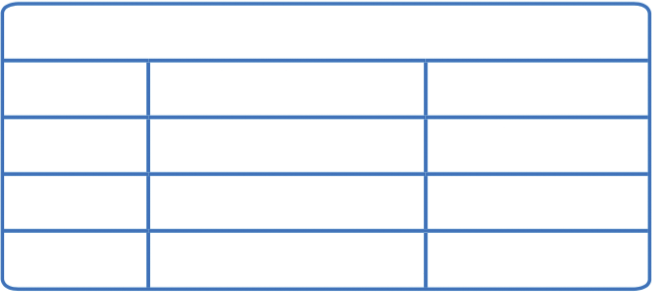 			     _____d ____h ____min         _____d ____h ___min    4.- Sergio llegó al aeropuerto desde Italia el día 7 de abril a las 15 horas y 3 minutos. Si partió el día 2 de abril a las 12 horas y 30 minutos. ¿Cuánto tiempo estuvo de viaje?			     _____d ____h ____min         _____d ____h ___min    5.- Una motocicleta lleva una velocidad de 48 km/h. ¿Cuántos metros recorrerá en 1 minuto?6.- Mi hermano sale a correr todos los días 12 km. ¿Cuántos días tardará en recorrer 120 km?7.- Convierte estos euros a dólares sabiendo que 1 € = 1,10 dólares.8.- En su vuelta de su viaje al Canadá le han sobrado 300 dólares  canadienses a Ana. ¿Cuántos dinero le dieron si el cambio de 1 euro está a 1,40 dólares  canadienses.?9.- Dibuja cómo sería la simetría de esta figura                       10.- Dibuja ahora la traslación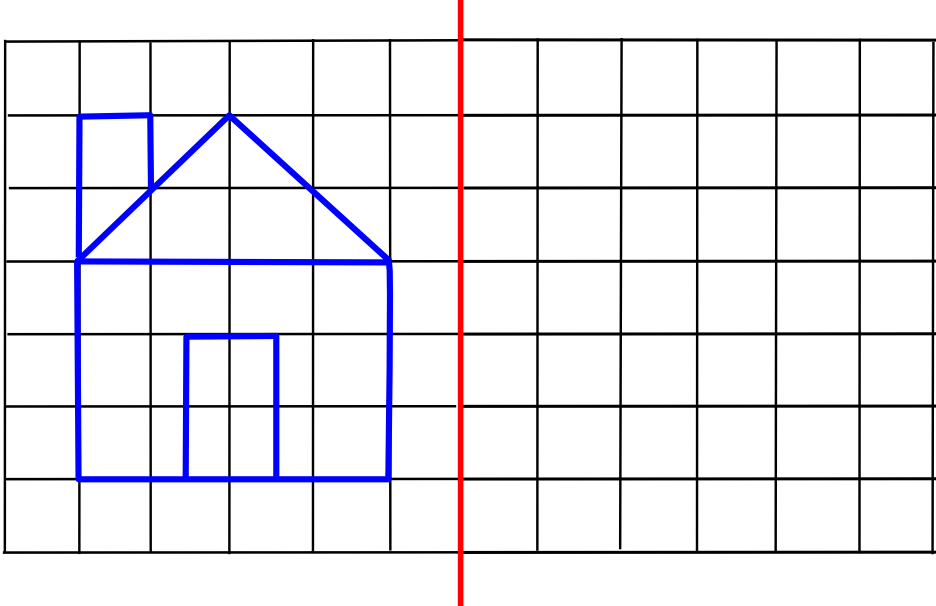 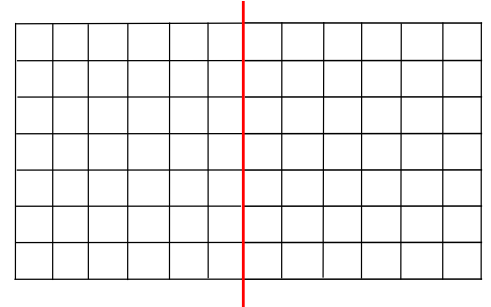 RECUP. U.8    MATEMÁTICAS  ABN  4º PRIMARIAFECHA:NOMBRE:                                                                                       CURSO:NOMBRE:                                                                                       CURSO:1 €2 €5 €10 €50 €1,10 dólares